Jelentkezési lap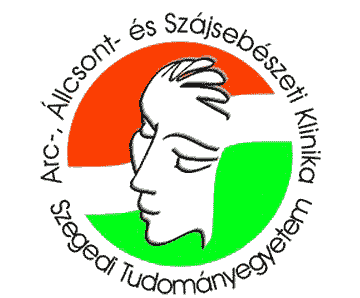 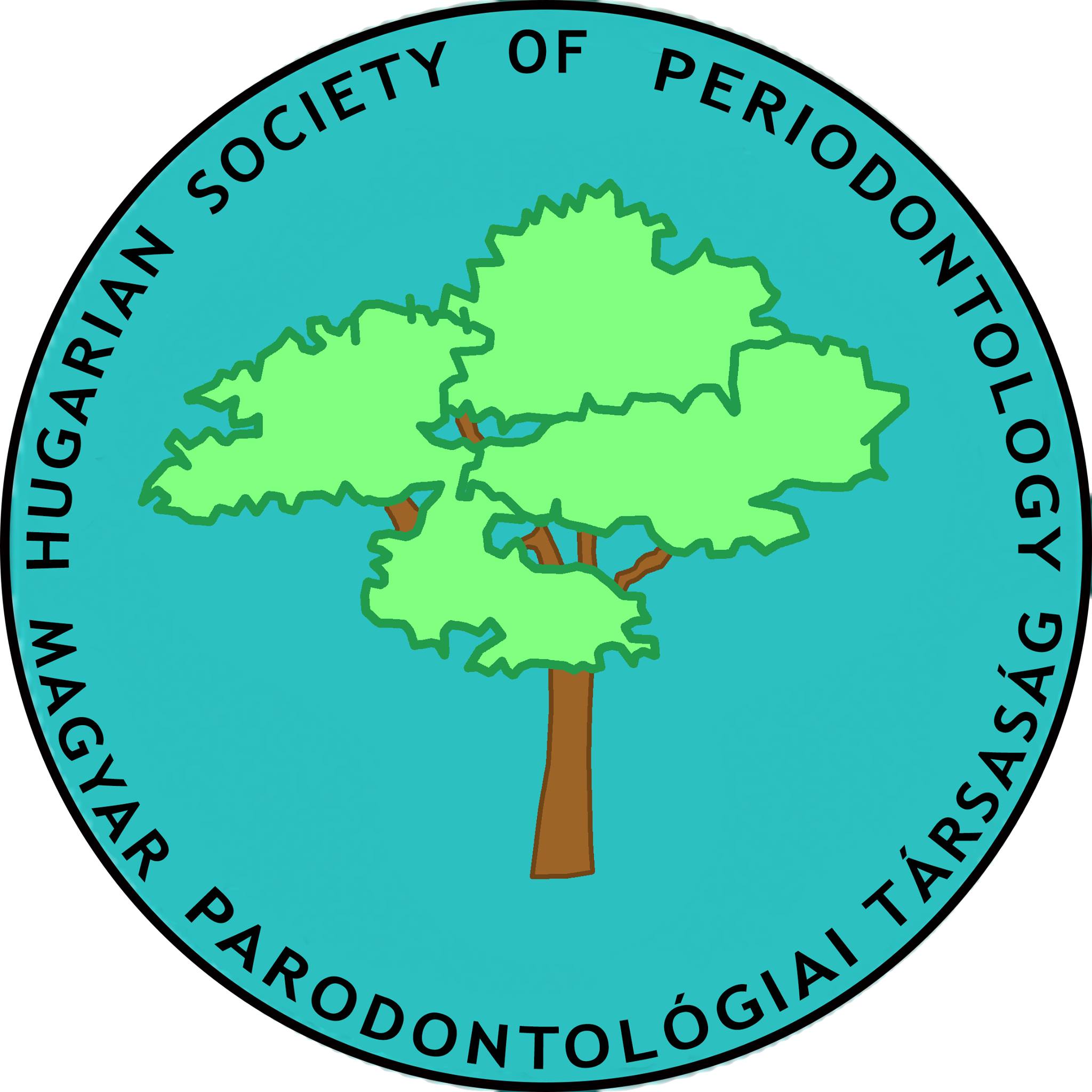 Sebészeti varrattechnikák a dento-alveoláris és parodontális sebészetbenakkreditált, szabadon választható tanfolyam - 2017. szeptember 22. Budapest| SZTE SZAKK ÁOK Arc-, Állcsont-és Szájsebészeti Klinika Titkárság | 6725 Szeged, Kálvária sgt. 57.  | | Tel: 62/ 341-170 | E-mail: office.maxillo@med.u-szeged.hu | Az adatlap kitöltése után automatikus e-mailt fog kapni. A végleges regisztrációt a létszámadatok áttekintése után személyesen Önnek szóló e-mailben fogjuk jelezni. A tanfolyam díjának befizetését csak végleges regisztrációt követően legyen szíves indítani.Résztvevő adatai Titulus, Név:	………………………………………………………………….…………(kötelező)  Munkahely:	……………………………………………………………………………………….. Címe:		……………………………………………………………………………………….. Beosztás:	……………………………………………………………………………………….. Levelezési cím:……………………………………………………………………………………….. E-mail cím:	………………………………………………………………………….…(kötelező)  Telefon:	……………………………………………………………………………(kötelező)  Számlázási adatok  Vevő neve/munkahely: 	………………………………………………………..…….(kötelező)  Cím:	………………………………………………………………………………………..(kötelező)  Adószám:	……………………………………………………………………………………….. Ügyvezető:	……………………………………………………………………………………….. E-mail:		……………………………………………………………………………………….. Telefon:	……………………………………………………………………………………….. Kurzus regisztrációs díja: (a megfelelő kiválasztandó)80.000 Ft kedvezményes (rezidensi) - 30.000 Ft Fizetési módok: (visszaigazolt regisztráció után) (a megfelelő kiválasztandó)csekken	(a csekket a megadott számlázási címre postázzuk)                     	 banki átutalással	Posonyi Ignácz Egészségügyi Alapítvány Számlaszám: 11735005-20333175 (OTP)készpénzben a helyszínenJelentkezni online (oftex.hu) vagy a klinikai kapcsolattartónál (titkárság) lehetséges.Ha nem online tölti ki az űrlapot, akkor kérjük, a jelentkezési lapot - nyomtatott betűkkel kitöltve - a fenti posta címre juttassa vissza! A regisztráció a limitált jelentkezőszám miatt a jelentkezési lapok beérkezési sorrendjében történik. 